Mech. prostriedky na zber – kosačky, zberačeNa trhu nájdeme rôzne druhy kosačiek. V základnom rozdelení sú kosačky:A, benzínové,B, elektrické.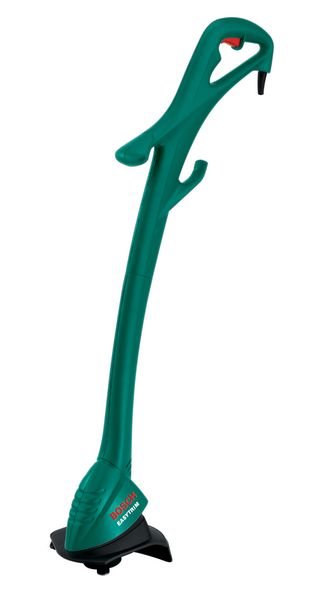 Podľa spôsobu kosenia sa kosačky delia na: rotačné, strunové, vretenové, bubnové a krovinorezy. 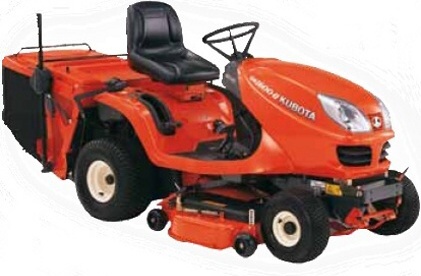 Výber kosačky záleží na veľkosti a teréne záhrady, ktorú chceme kosiť. Vedľa typu kosačky sa sústredíme na šírku záberu kosačky.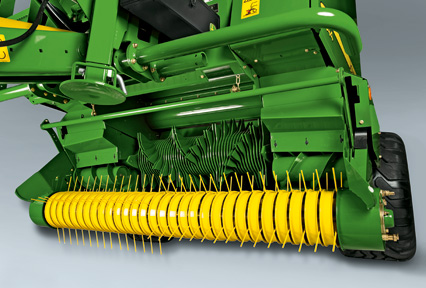 Zberač HiFlow zabezpečuje rýchle a priame podávanie rastlinnej hmoty do veľkého vstupného ústia komory. 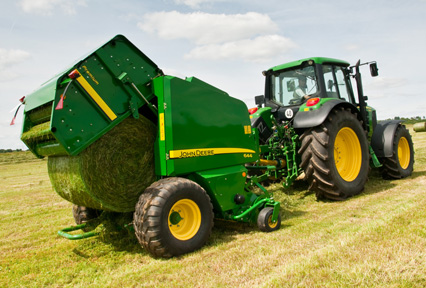 Nízkoprofilový zberač malého priemeru dokáže bez strát zberať riadky rastlinnej hmoty. 